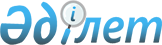 Маңғыстау ауданы әкімінің 2015 жылғы 29 маусымдағы № 12 "Маңғыстау ауданында сайлау учаскелерін құру туралы" шешіміне өзгеріс енгізу туралыМаңғыстау облысы Маңғыстау ауданы әкімінің 2021 жылғы 17 наурыздағы № 3 шешімі. Маңғыстау облысы Әділет департаментінде 2021 жылғы 18 наурызда № 4467 болып тіркелді
      Қазақстан Республикасының 1995 жылғы 28 қыркүйектегі "Қазақстан Республикасындағы сайлау туралы" Конституциялық Заңына және Қазақстан Республикасының 2016 жылғы 6 сәуірдегі "Құқықтық актілер туралы" Заңына сәйкес, сонымен қатар "Қазақстан Республикасы Әділет министрлігінің Маңғыстау облысы әділет департаменті" республикалық мемлекеттік мекемесінің 2020 жылғы 20 мамырдағы № 05-10-911 ақпараттық хатының және 2020 жылғы 28 тамыздағы № 05-14-1383 ұсынысының негізінде, Маңғыстау ауданының әкімі ШЕШІМ ҚАБЫЛДАДЫҚ:
      1. "Маңғыстау ауданында сайлау учаскелерін құру туралы" Маңғыстау ауданы әкімінің 2015 жылғы 29 маусымдағы № 12 шешіміне (нормативтік құқықтық актілерді мемлекеттік тіркеу Тізілімінде № 2787 болып тіркелген, 2015 жылғы 19 тамыздағы "Жаңа өмір" газетінде жарияланған) келесідей өзгеріс енгізілсін:
      көрсетілген шешімнің қосымшасы осы шешімнің қосымшасына сәйкес жаңа редакцияда жазылсын.
      2. "Маңғыстау ауданы әкімінің аппараты" мемлекеттік мекемесі (аппарат басшысы Ж.Шарқатбаева) осы шешімнің әділет органдарында мемлекеттік тіркелуін, оның бұқаралық ақпарат құралдарында ресми жариялануын және Маңғыстау ауданы әкімдігінің интернет-ресурсында орналастырылуын қамтамасыз етсін.
      3. Осы шешімнің орындалуын бақылау Маңғыстау ауданы әкімінің орынбасары Е.Махмутовқа жүктелсін.
      4. Осы шешім әділет органдарында мемлекеттік тіркелген күннен бастап күшіне енеді және ол алғашқы ресми жарияланған күнінен кейін күнтізбелік он күн өткен соң қолданысқа енгізіледі. Маңғыстау ауданында дауыс беруді өткізу және дауыс санау үшін сайлау учаскелері № 166 сайлау учаскесі
      Орталығы: Шетпе ауылы, Маңғыстау аудандық мәдениет, дене шынықтыру және спорт бөлімінің "Өрлеу" мемлекеттік коммуналдық қазыналық кәсіпорнының аудандық мәдениет үйінің ғимараты.
      Шекарасы: Орталық шағын ауданының барлық тұрғын үйлері, Қызылтұран шағын ауданының тұрғын үйлері, Қарашоқы шағын ауданының Мешіт – Базарлы автомобиль жолының шығыс жағында орналасқан барлық тұрғын үйлер, "Қазақстан Республикасы Ішкі істер министрлігі Маңғыстау облысының Полиция департаменті Маңғыстау ауданының Полиция бөлімі" мемлекеттік мекемесі, № 14 теміржол бекетінің тұрғын үйлері. № 167 сайлау учаскесі
      Орталығы: Шетпе ауылы, Маңғыстау облысының білім басқармасының Маңғыстау ауданы бойынша білім бөлімінің "Алшын Меңдалыұлы атындағы жалпы білім беретін мектеп" коммуналдық мемлекеттік мекемесінің ғимараты.
      Шекарасы: Базарлы, Бөгет, Мақаш, Құрылысшы шағын аудандарының тұрғын үйлері, Қарашоқы шағын ауданының Мешіт–Базарлы автомобиль жолының батыс жағында орналасқан барлық тұрғын үйлер. № 168 сайлау учаскесі
      Орталығы: Шетпе ауылы, Маңғыстау облысының білім басқармасының Маңғыстау ауданы бойынша білім бөлімінің "Мекерия Атымов атындағы №6 жалпы білім беретін мектеп" коммуналдық мемлекеттік мекемесінің ғимараты.
      Шекарасы: Жаңаорпа, Ащыбұлақ шағын аудандарының тұрғын үйлері, Қызылтұран карьері, Аэропорт жерлеріндегі тұрғын үйлер, Маңғыстау облысының денсаулық сақтау басқармасының "Маңғыстау орталық аудандық ауруханасы" шаруашылық жүргізу құқығындағы мемлекеттік коммуналдық кәсіпорнының ғимараты жанында орналасқан тұрғын үйлер. № 169 сайлау учаскесі
      Орталығы: Шетпе ауылы, Маңғыстау облысының білім басқармасының Маңғыстау ауданы бойынша білім бөлімінің "Нұн Жұбаев атындағы жалпы білім беретін мектеп" коммуналдық мемлекеттік мекемесінің ғимараты.
      Шекарасы: Шетпе-1 шағын ауданының тұрғын үйлері, "МырзАбек-Алтын Тас групп" акционерлік қоғамының жатақханасы, Шақырған, Қарашымырау, Шилібұлақ, Сиырсу, Көгез, Шілгөз, Арпалы, Иір жерлеріндегі тұрғын үйлер. № 170 сайлау учаскесі
      Орталығы: Шетпе ауылы, Маңғыстау облысының білім басқармасының Маңғыстау ауданы бойынша білім бөлімінің "№5 бастауыш мектеп" коммуналдық мемлекеттік мекемесінің ғимараты.
      Шекарасы: Қосбұлақ, Қосбұлақ-2 шағын аудандарының тұрғын үйлері, Аусары елді мекенінің және №13 теміржол бекетінінің тұрғын үйлері. № 171 сайлау учаскесі
      Орталығы: Сайөтес ауылдық округі, Сайөтес ауылы, Маңғыстау аудандық мәдениет, дене шынықтыру және спорт бөлімінің "Өрлеу" мемлекеттік коммуналдық қазыналық кәсіпорнының ауылдық клуб ғимараты.
      Шекарасы: Сайөтес ауылының барлық тұрғын үйлері, №№ 6,7,9 теміржол бекеттерінің тұрғын үйлері. № 172 сайлау учаскесі
      Орталығы: Сайөтес ауылдық округі, Боздақ ауылы, Маңғыстау облысының білім басқармасының Маңғыстау ауданы бойынша білім бөлімінің "Боздақ бастауыш мектеп" коммуналдық мемлекеттік мекемесінің ғимараты.
      Шекарасы: Боздақ ауылының барлық тұрғын үйлері. № 173 сайлау учаскесі
      Орталығы: "Қарақұдықмұнай" кенорны, №6 жатақхана ғимараты.
      Шекарасы: "Қарақұдықмұнай", "Кен-Сары", "Ком-Мұнай" жауапкершілігі шектеулі серіктестіктерінің вахта қалашықтары. № 174 сайлау учаскесі
      Орталығы: Жыңғылды ауылы, Маңғыстау аудандық мәдениет, дене шынықтыру және спорт бөлімінің "Өрлеу" мемлекеттік коммуналдық қазыналық кәсіпорнының ауылдық мәдениет үйі ғимараты.
      Шекарасы: Жыңғылды ауылының барлық тұрғын үйлері, Шат, Қарақолқа, Кабиналы, Ұланақ, Бірқарын, Шағылқора, Тұщықи, Ақбас, Сартөбе, Кеңқолтық, Жылыбауыр қыстауларының тұрғын үйлері. № 175 сайлау учаскесі
      Орталығы: Отпан ауылдық округі, Тұщыбек ауылы, Маңғыстау облысының білім басқармасының Маңғыстау ауданы бойынша білім бөлімінің "Тұщыбек мектеп-бөбекжай кешені" коммуналдық мемлекеттік мекемесінің ғимараты.
      Шекарасы: Тұщыбек ауылының барлық тұрғын үйлері, "Аман бұлақ" кешені, "Адай Ата-Отпан тау" тарихи-мәдени кешенінің тұрғын үйлері, 15-Бекет елді мекенінің тұрғын үйлері. № 176 сайлау учаскесі
      Орталығы: Шайыр ауылдық округі, Шайыр ауылы, Маңғыстау аудандық мәдениет, дене шынықтыру және спорт бөлімінің "Өрлеу" мемлекеттік коммуналдық қазыналық кәсіпорнының ауылдық мәдениет үйі ғимараты.
      Шекарасы: Шайыр ауылының барлық тұрғын үйлері, Боқтысай, Жалған, Боздақ, Шилі, Шағылсай, Қызылеспе, Аққорған, Қарабас, Құмаққора қыстауларының тұрғын үйлері. № 177 сайлау учаскесі
      Орталығы: Шайыр ауылдық округі, Тиген елді мекені, Маңғыстау облысының денсаулық сақтау басқармасының "Маңғыстау орталық аудандық ауруханасы" шаруашылық жүргізу құқығындағы мемлекеттік коммуналдық кәсіпорнының ауылдық медициналық пункт ғимараты.
      Шекарасы: Тиген, Тасмұрын елді мекендерінің барлық тұрғын үйлері, Селеулі, Теріс бауыр, Бисалы, Шаршы қора, Керімді, Дағдұщы, Андығара, Ұзынбас, Шеккі қора, Қырықбасан, Ақсай, Қызыл ауыз, Қиян, Ботагөз, Қақпақты, Жырыққора, Шаршықора қыстауларының тұрғын үйлері. № 178 сайлау учаскесі
      Орталығы: Тұщықұдық ауылдық округі, Тұщықұдық ауылы, Маңғыстау аудандық мәдениет, дене шынықтыру және спорт бөлімінің "Өрлеу" мемлекеттік коммуналдық қазыналық кәсіпорнының ауылдық мәдениет үйі ғимараты.
      Шекарасы: Тұщықұдық ауылының барлық тұрғын үйлері, Қияқты, Досалы елді мекендерінің тұрғын үйлері. № 179 сайлау учаскесі
      Орталығы: Шебір ауылдық округі, Шебір ауылы, Маңғыстау аудандық мәдениет, дене шынықтыру және спорт бөлімінің "Өрлеу" мемлекеттік коммуналдық қазыналық кәсіпорнының ауылдық мәдениет үйі ғимараты.
      Шекарасы: Шебір ауылының барлық тұрғын үйлері, Бас, Қаламқас елді мекендерінің тұрғын үйлері, Жерүй қора, Сүйінші қыстауларының тұрғын үйлері. № 180 сайлау учаскесі
      Орталығы: Қызан ауылы, Маңғыстау аудандық мәдениет, дене шынықтыру және спорт бөлімінің "Өрлеу" мемлекеттік қазыналық кәсіпорнының ауылдық мәдениет үйі ғимараты.
      Шекарасы: Қызан ауылының барлық тұрғын үйлері, Жиделі, Қарабатыр, Қараш, Қамай, Сарытөбе, Тарқолқа, Жанұзақ, Нұрылда, Сарғат, Танас, Айыртөбе, Мадияр, Құдайберген–1, Құдайберген–2 қыстауларының тұрғын үйлері. № 181 сайлау учаскесі
      Орталығы: Ақшымырау ауылы, Маңғыстау облысының білім басқармасының Маңғыстау ауданы бойынша білім бөлімінің "Тобанияз атындағы жалпы білім беретін мектеп" коммуналдық мемлекеттік мекемесінің ғимараты.
      Шекарасы: Ақшымырау ауылының барлық тұрғын үйлері, Айтолыс, Торыат, Құтты, Шаған, Қызық қыстауларының тұрғын үйлері, "Ком-Мұнай" жауапкершілігі шектеулі серіктестігінің кен орнындағы тұрғын үйлер. № 182 сайлау учаскесі
      Орталығы: Жармыш ауылы, Маңғыстау облысының білім басқармасының Маңғыстау ауданы бойынша білім бөлімінің "Жармыш жалпы білім беретін мектеп" коммуналдық мемлекеттік мекемесінің ғимараты.
      Шекарасы: Жармыш ауылының барлық тұрғын үйлері, №№ 11, 12, 13 теміржол бекеттерінің тұрғын үйлері, Өреулі елді мекенінің тұрғын үйлері, Аманқызылит, Ауыздыбасты, Жапырақты, Күшікбай, Тамды, Дөңгелек, Сарытұрақ, Қарағанды, Қошқар, Шәкей, Нақбай, Құдайберген, Жетікүп, Нысап, Сердалы, Құбай ұшқан, Құрша, Ұзынкөзе қыстауларының тұрғын үйлері. № 183 сайлау учаскесі
      Орталығы: Онды ауылдық округі, Онды ауылы, Маңғыстау аудандық мәдениет, дене шынықтыру және спорт бөлімінің "Өрлеу" мемлекеттік коммуналдық қазыналық кәсіпорнының ауылдық мәдениет үйі ғимараты.
      Шекарасы: Онды ауылының барлық тұрғын үйлері, Желдімұрын, Өңеже, Ұшан, Онды лагері, Жаңа су, Көрікті, Айыртам, Құмшоқы, Сайком қыстауларының тұрғын үйлері. № 184 сайлау учаскесі
      Орталығы: Онды ауылдық округі, Бекі елді мекені, Маңғыстау облысының білім басқармасының Маңғыстау ауданы бойынша білім бөлімінің "Бекі басатауыш мектеп" коммуналдық мемлекеттік мекемесінің ғимараты.
      Шекарасы: Бекі, Басқұдық елді мекендерінің барлық тұрғын үйлері, Байқасқа, Есената, Жарауыл, Майкөмген, Мақсым, Сәубет, Тасбас, Шұқырой, Көріктітөбе, Желтимес, Таубай, Әйлек, Қандыбас, Гүлшат, Бақыт қора, Жолболай қора қыстауларының тұрғын үйлері. № 185 сайлау учаскесі
      Орталығы: Ақтөбе ауылдық округі, Ұштаған ауылы, Маңғыстау аудандық мәдениет, дене шынықтыру және спорт бөлімінің "Өрлеу" мемлекеттік коммуналдық қазыналық кәсіпорнының ауылдық мәдениет үйі ғимараты.
      Шекарасы: Ұштаған ауылының барлық тұрғын үйлері, Жарма, Сазды елді мекендерінің тұрғын үйлері, Сауысқан қонысының тұрғын үйлері, Жаңаша қыстауының тұрғын үйлері. № 186 сайлау учаскесі
      Орталығы: "Қаламқас" кенорны, вахта қалашығы, спорт кешені ғимараты.
      Шекарасы: "Қаламқас" кенорнындағы "Маңғыстаумұнайгаз" акционерлік қоғамы ұйымдарының вахта қалашығы. № 187 сайлау учаскесі
      Орталығы: "Қаламқас" кен орны, вахта қалашығы, спорт кешені ғимараты.
      Шекарасы: "Қаламқас" және "Қаратұрым" кен орнындарындағы вахта қалашықтары.
					© 2012. Қазақстан Республикасы Әділет министрлігінің «Қазақстан Республикасының Заңнама және құқықтық ақпарат институты» ШЖҚ РМК
				
      Маңғыстау ауданының әкімі 

Т. Кушмаганбетов
Маңғыстау ауданыәкімінің шешімінеқосымшаМаңғыстау ауданы әкімінің2015 жылғы 29 маусымдағы№12 шешіміне қосымша